Project Management Professional 
(PMP)Course Description:Project Management Professional 
(PMP)Course Description:Project Management Professional Preparation Course- [DM-PMP] (35 Hours)Project Management Professional preparation Course [DM-PMP] includes, but is not limited to, the training and development for Top/Middle Managers who are interested in advance their career and use better practices throughout a more professional techniques and technologies and Enable/Support them to pass the PMI Exam at their significant best efforts. read moreProject Management Professional Preparation Course- [DM-PMP] (35 Hours)Project Management Professional preparation Course [DM-PMP] includes, but is not limited to, the training and development for Top/Middle Managers who are interested in advance their career and use better practices throughout a more professional techniques and technologies and Enable/Support them to pass the PMI Exam at their significant best efforts. read moreCourse Times:14th October, 2012- 18th November, 2012.
On Sun., Wed., 
From (6:00 PM to 10:00 PM)Course Fees:2,500 EGP / Attendee, 
For Early Registration before Friday, 5th of October,2,000 EGP / Attendee
Ask about the "Special Offer" for groups registrationCourse InstructorsWael Elwardany (MBA, PMP)Contact our Training SpecialistAtt. : Ms. Heba El-Zohiery
Tel. : +20 222 63 5154
Mob. : +20 111 800 1972
h.elzohiery@dminds.net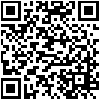 DM Services:- Agile (Scrum) Training
- NLP & Human Behavior Training
- Software Architecture Training
- Java Advanced Training
- PRINCE2 Training
- PMP Training
- ITIL Training
- BI & Data Analytics
- Mgmt. & Business ConsultationCertification:If you have a B.Cs degree (Min.4 years), and you gained experience around three years in project Management field (4,500Hrs), then this (35 hours) preparation course enable/Support you to pass the PMI Exam at your significant best effortsLocation:30 Mostafa Hamam St. off Abass El-Akkad
behind Sheikh El-Balad Restaurant,
Nasr City, Cairo, Egypt. (map)Make sure you register before 11st October, 2012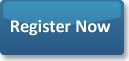 Make sure you register before 11st October, 2012